Walter Infant School and Nursery Targets and Responsibilities from the School Development Plan 2021 2022Covid 19 PandemicTo be a safe and healthy environment in which our children can thrive amidst the regulations and precautions in place for COVID 19 so that those risks and risk management become ‘Business as Usual’ for Walter Infant School and Nursery ~ Judy WheelerQuality of EducationTo complete the Reception Baseline Assessments in EYFS2To embed the Early Years Foundation Stage Guidance in our everyday practice and to adapt all documentation in line with the reformed Early Learning Goals ~ Jessica BennetteCatch Up: All children have the opportunity to access catch up resources and funding opportunities where identified ~ Judy WheelerBehaviours and AttitudesTo enable our children to continue to regulate their own behaviour by following our Walter Values ~ Judy Wheeler & SLTTo develop a metacognitive approach to learning for children and adults in school ~ Judy Wheeler and SLTPersonal DevelopmentTo embed our agreed targets for Cultural Capital ~ Judy Wheeler & SLTLeadership and ManagementTo ensure leaders within school including governors are aware of the key changes to the OFSTED Inspection Framework ~ SLTAll leaders in school ensure that good mental health is paramount for children and adults ~ Stephanie ReesAll adults will have completed On Line Safety Training and read the new Online Safety Policy 2021 ~ Designated Safeguarding Leads and Anita Pugh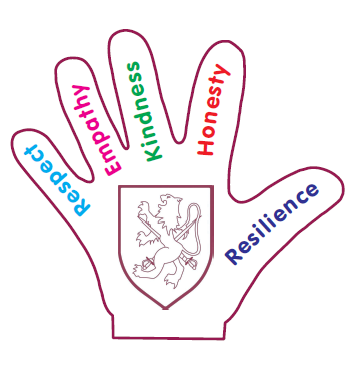 ‘To be the best I can be’